Приложение 1Анкета-заявкана участие в XII  Всероссийском заочном конкурсе учебных проектов в образовательной области «Технология» имени М.И. ГуревичаФамилия, имя, отчество автора проекта (полностью)                                                               Адыякова Полина Андреевна2. Фамилия, имя, отчество руководителя проекта (полностью)                                     Склёмина Елена Андреевна3. Тема проекта                                                                                   ИЗГОТОВЛЕНИЕ ПЛЕЧЕВОГО ИЗДЕЛИЯ БЛУЗАС ДЛИННЫМИ РУКАВАМИ4. Адрес образовательной организации Индекс 630126, область (край\округ) Новосибирская область,Город Новосибирск, район Октябрьский, улица Выборная, дом 111/1,федеральный телефонный код города 383, телефон/факс 244-29-04школьный e-mail sch_206_nsk@nios.rue-mail (руководителя) sea139@yandex.rue-mail (участника) Polina_Adyyakova@mail.ru  (указать обязательно) Дата заполнения 25/04/2019ОГЛАВЛЕНИЕАннотация . . . . . . . . . . . . . . . . . . . . . . . . . . . . . . . . . . . . . . . . . . . . . 2Обоснование темы проекта . . . . . . . . . . . . . . . . . . . . . . . . . . . . . . . 3Историческая справка . . . . . . . . . . . . . . . . . . . . . . . . . . . . . . . . . . . .6Теоретическое обоснование. . . . . . . . . . . . . . . . . . . . . . . . . . . . . . . 7Графика. . . . . . . . . . . . . . . . . . . . . . . . . . . . . . . . . . . . . . . . . . . . . . . 10Технологическое обоснование. . . . . . . . . . . . . . . . . . . . . . . . . . . .  14Экономическое обоснование . . . . . . . . . . . . . . . . . . . . . . . . . . . . . 16Экологическое обоснование . . . . . . . . . . . . . . . . . . . . . . . . . . . . .  17Заключение . . . . . . . . . . . . . . . . . . . . . . . . . . . . . . . . . . . . . . . . . . . .18Реклама изделия . . . . . . . . . . . . . . . . . . . . . . . . . . . . . . . . . . . . . . .  18Библиографический список . . . . . . . . . . . . . . . . . . . . . . . . . . . . . . 19Приложение. . . . . . . .  . . . . . . . . . . . . . . . . . . . . . . . . . . . . . . . . . . . . 20Техника безопасности. . . . . . . . . . . . . . . . . . . . . . . . . . . . . . . . . . . . 20Технологическая карта изготовления изделия. . . . . . . . . . . . . . . .  24Инструменты и приспособления. . . . . . . . . . . . . . . . . . . . . . . . . . .  25.АННОТАЦИЯНа уроках технологии нам предоставляется возможность самим создать уникальный и неповторимый предмет одежды, который будет украшать наш гардероб. По программе восьмого класса мы должны создать плечевое изделие, такое как рубашка, блузка, пиджак, жакет и многие другие. Такие вещи очень практичные, и носить их можно каждый день, учитывая то, что в нашей школе существует классический дресс код. Проанализировав свой гардероб и личные вкусовые предпочтения, мой выбор пал на блузку с длинными рукавами. Данное изделия я буду изготавливать до конца года, попутно делая записи, из которых в дальнейшем создам творческий проект. Для создания этого проекта были изучены исторические источники, в том числе и история блузы. Описано изделие. Было произведено обоснование предметной информации и практического опыта, необходимого для выполнения проекта.Разработаны графические материалы, ход работы изготовления блузы с длинным рукавом и технологические карты на ее обработку. Произведён выбор оборудования и средств, инструментов и принадлежностей. Изучена инструкция по технике безопасности при выполнении ручных работ, машинных и ВТО работ. Произведён расчёт ресурсного обеспечения проектной деятельности.Представлена реклама изделия. Представлена информация об использованных информационных источниках.ОБОСНОВАНИЕ ТЕМЫ ПРОЕКТАИзделия ручной работы – это отличный способ подчеркнуть свою индивидуальность, свой творческий стиль и модный вкус. Сейчас большинство людей предпочитают покупать одежду в магазинах, а не шить их самостоятельно. Но я считаю, что, покупая вещи, сшитые кем-то другим, мы лишаемся неповторимости и становимся похожими на других людей, которые ходят в тех же покупных вещах. Блузка с длинными рукавами – предмет классического гардероба. Такое изделие можно носить как на официальные мероприятия, так и в повседневной жизни. Блузка с длинными рукавами станет отличным дополнением к всевозможного рода пиджакам, брючным костюмам и юбкам. А так же, чтобы подчеркнуть свои вкусовые предпочтения, на блузке можно изобразить различные рисунки и надписи краской по ткани, или же вышить их нитками. Такой прием сделает блузку оригинальной, не скучной, но в тоже время не сделает ее менее официальной.Цель: сшить блузу с длинными рукавамиЗадачи проектирования: Научиться втачивать рукаваИзучить историю блузки Закрепить имеющиеся навыки Научиться делать творческие проектыИзготовить изделие Сделать творческий проектПрогнозируемые результаты:Научилась втачивать рукаваИзучила историю блузки Закрепила имеющиеся навыки Научилась делать творческие проектыИзготовила изделиеСделала творческий проектТаблица №1. Прогнозируемые результаты проектной деятельности и возможные рискиВЫВОД: Во избежание травм и ущерба стоит соблюдать технику безопасности и быть внимательным при работе.Таблица №2.  План работ по выполнению блузки с длинным рукавом.ВЫВОД: Весь ход работы соответствовал составленному плану.                                                 Таблица №3. План работ по выполнению творческого проекта.ВЫВОД: Во время работы над проектом составленному плану я соответствовала. ИСТОРИЧЕСКАЯ СПРАВКАИстория появление блузки уходит корнями в глубокую древность. В Греции зародилась мода оказавшая влияние на многих. Античные туника и хитон представляли собою нечто наподобие современной длинной рубашки. Туника и блузка в греческом стиле имели драпировки — мягкие складки. Мы также видим мужскую одежду, состоящую из двух частей: хитона обернутого вокруг тела и одетого поверх него гиматия – куска ткани драпировавшегося вокруг фигуры наподобие плаща. В Египте и Риме также переняли эту особенность одежды. Туника — римский костюм с драпировками.На Руси женщины носили платье-футляр, которое имело также прямоугольные рукава.Затем наступил период средневековья, когда про блузку совсем забыли. Женщины в странах с холодным климатом носили рубашку в качестве нижнего белья вплоть до начала 19 века.Разделение платья на блузку и юбку появилось в 19 веке. И только к 20 веку блуза стала самостоятельным элементом женского гардероба. Это время начала социального равноправия мужчины и женщины. Женщины все больше получают прав, работают наравне с мужчинами, и одежда должна быть удобной.Многое женские блузки переняли от мужской рубашки. Так появился батник – блуза наподобие мужской сорочки. Модельеры стали изобретать новые фасоны. Современные блузки вместе с приходом демократии отличаются таким разнообразием стилей и фасонов, что голова кругом. Это и привычные нам женские рубашки, и романтические блузки с рюшами, и длинные туники, и короткие маечки, и женственные кофточки. Всё, что сейчас имеет блузка, пришло к нам через века. Дизайнеры играют образами прошлого, добавляя элементы в современную блузку, делая её уникальной.ТЕОРЕТИЧЕСКОЕ ОБОСНОВАНИЕЭтот вариант мне не подходит, так как я хочу блузу с длинным рукавом. Блузы без рукавов не подходят мне по телосложению. Данная модель не подходит мне по стилю. Свое изделие мне хотелось бы видеть в более деловом стиле.Эта модель мне не подходит, ведь подобная вещь уже имеется в моем гардеробе.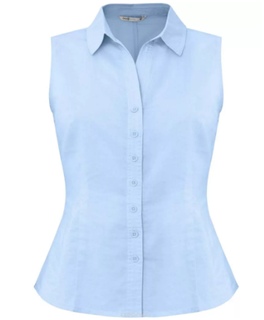 Модель№1. Блуза без рукава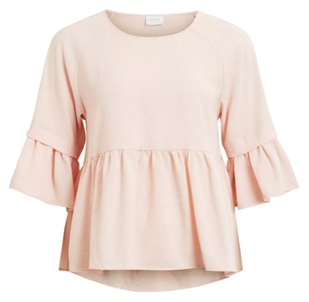 Модель№2. Блуза с рюшами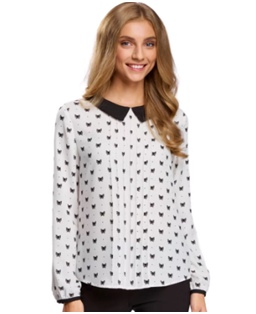 Модель№3. Блуза с рельефами на передней половинкеДанная модель соответствует всем моим вкусовым предпочтениям, поэтому исполнить я собираюсь данную блузу.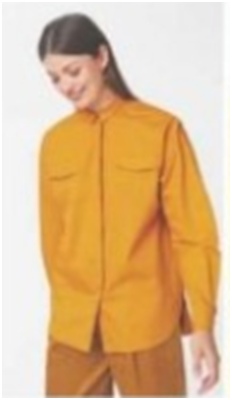 Модель№4. Блуза с длинным рукавом и карманами на передней половине изделияТаблица№ 4    Инструменты, оборудованиеВЫВОД: Без этих инструментов мое изделие не могло бы существоватьТаблица№ 5 Технологическая картаВЫВОД: Следуя всем этапам у меня получилось готовое изделие.Таблица№6 Обоснование предметной информации и практического опытаГРАФИКА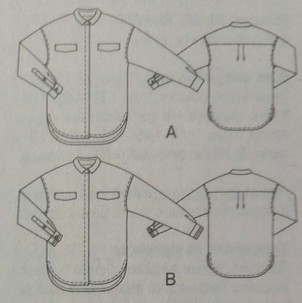 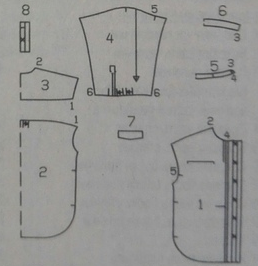 Моя блузка выполнена в деловом, классическом стиле с элементами современных украшений, выраженных рисунками и вышивками. На передних её половинках расположены пуговицы, в количестве пяти штук, и украшения, имитирующие карманы, 2 штуки. Спинка удлиненная, чуть ниже передней части изделия. На задней половинке рельеф. Рукав втачной, по длине доходящий до запястья. Длина изделия выше колен при росте автора в 160 см. Ткань хлопчатобумажная, белого цвета. При конструировании изделия было создано восемь деталей кроя. Построение чертежа переднего и заднего полотнища, втачного рукава в масштабе ¼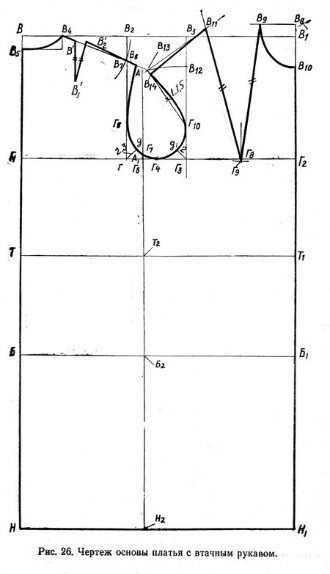 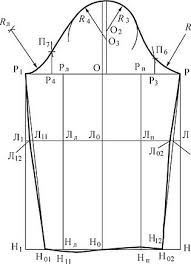 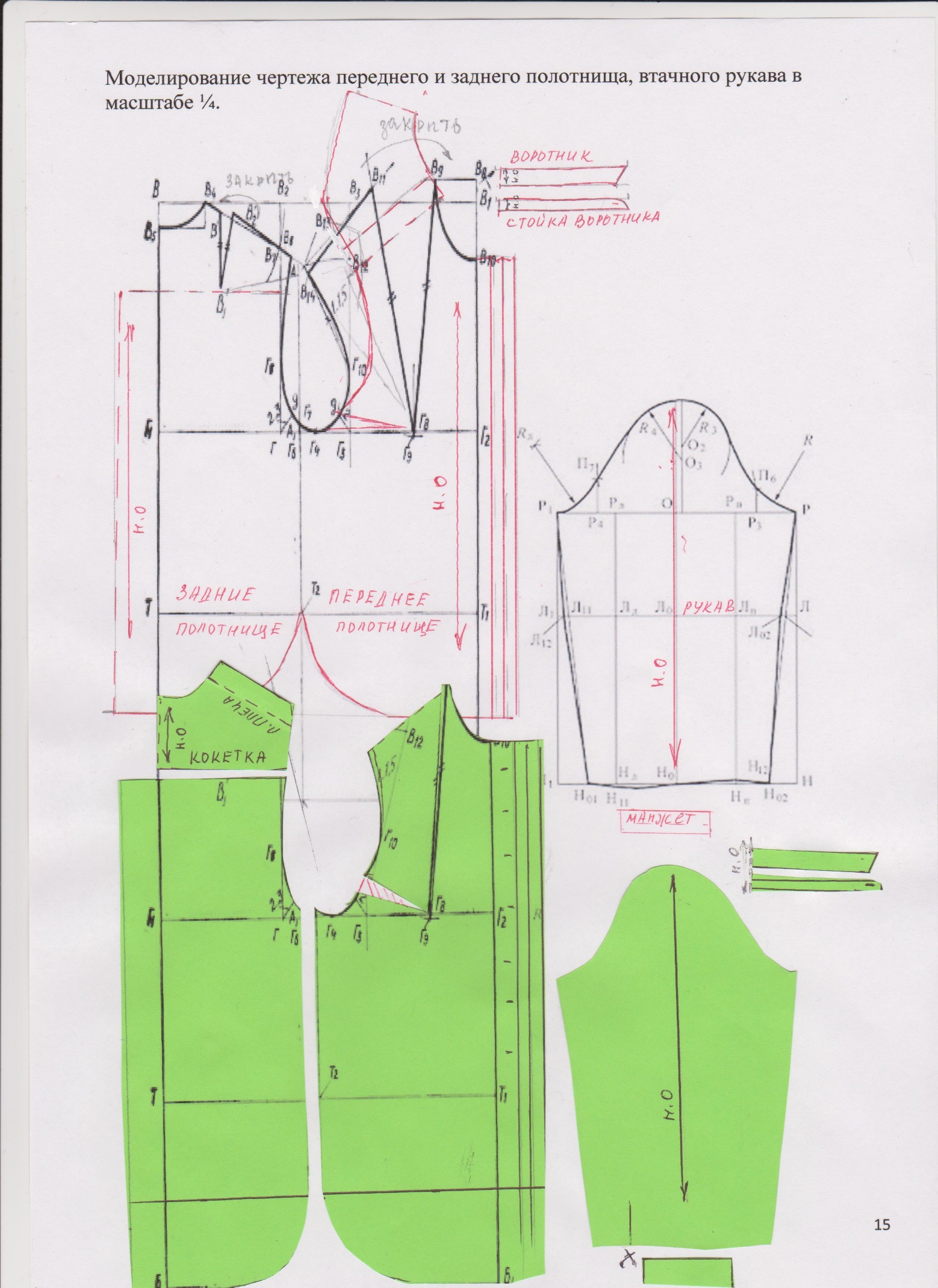 ТЕХНОЛОГИЧЕСКАЯ ДОКУМЕНТАЦИЯТаблица№7  Технологическая карта сборочного процессаТаблица№8 Участники проектаВЫВОД: Эти люди оказали большую поддержку при выполнении изделия                             Таблица №9 Технологическая карта сборочного процессаВЫВОД: Без этих соединительных и обрабатывающих швов мое изделие не могло бы существовать.ЭКОНОМИЧЕСКОЕ ОБОСНОВАНИЕТаблица№9 Примерный расчет полных затрат ВЫВОД: При полной закупке всего оборудования, стоимость изготовления выросла бы в несколько раз Таблица№10 Непосредственные финансовые затратыВЫВОД: Моя блуза по стоимости получилась гораздо дешевле аналогов из магазинов.ЭКОЛОГИЧЕСКОЕ ОБОСНОВАНИЕ(Правила безопасного труда даны в Приложении А)Мое изделие выполнено из хлопчатобумажной ткани. Сырьем для такой ткани служит растение под названием хлопчатник. Это значит, что моя блуза абсолютно экологически чиста.Я выбрала хлопчатобумажную ткань для пошива своего изделия, потому что она гипоаллергенна, имеет высокую прочность, что позволяет ей служить дольше, легко режется и принимает форму.Так же одежда из натуральных тканей разлагается в естественной среде всего за 2-3 года, не нанося вред окружающей среде, в то время, как синтетические ткани минимум за 40 лет.Рекомендации к использованию готового изделия: Стирать рекомендуется в теплой (30-40 градусов) при ручной стирке и в стиральной машине в режиме деликатной стирки, для цветных изделий желательно добавить порошок с обозначением «Колор».Изделие не следует отбеливать или использовать порошок с отбеливающими добавкамиРекомендуется гладить влажной, с изнаночной стороны, т.к. присутствует принт.Сушить рекомендуется естественным путем, без применения машинной сушки.Не рекомендуется стирать вместе с цветными изделиями. Это может повлечь окрашивание ткани.ЗАКЛЮЧЕНИЕВ конечном итоге, у меня получилась блуза с длинным рукавом. Выполнена она в деловом, классическом стиле с элементами современных украшений, выраженных рисунками и вышивками. На передних её половинках расположены пуговицы, в количестве пяти штук, и карманы, 2 штуки. Спинка удлиненная, чуть ниже передней части изделия. На задней половинке рельеф. Рукав втачной, по длине доходящий до запястья, обработан швом в подгибку с закрытым срезом. Горловина блузы обработана воротником на стойке. Длина изделия выше колен при росте автора в 160 см. Низ обработан швом в подгибку с открытым срезом. Ткань хлопчатобумажная, белого цвета. При конструировании изделия было создано восемь деталей кроя. К изделию прилагается творческий проект, выполняемый в течении работы над блузой. Мой творческий проект состоит из двух отделов: бумажный проект  и презентация.  В проектной документации размещены таблицы, фотографии, чертежи и тексты. Изучена история создаваемого изделия, возможные варианты, создан план работ, рассчитана стоимость своей вещи, получены знания в сфере экологии. ПРЕЗЕНТАЦИЯ (РЕКЛАМА) ПРОЕКТА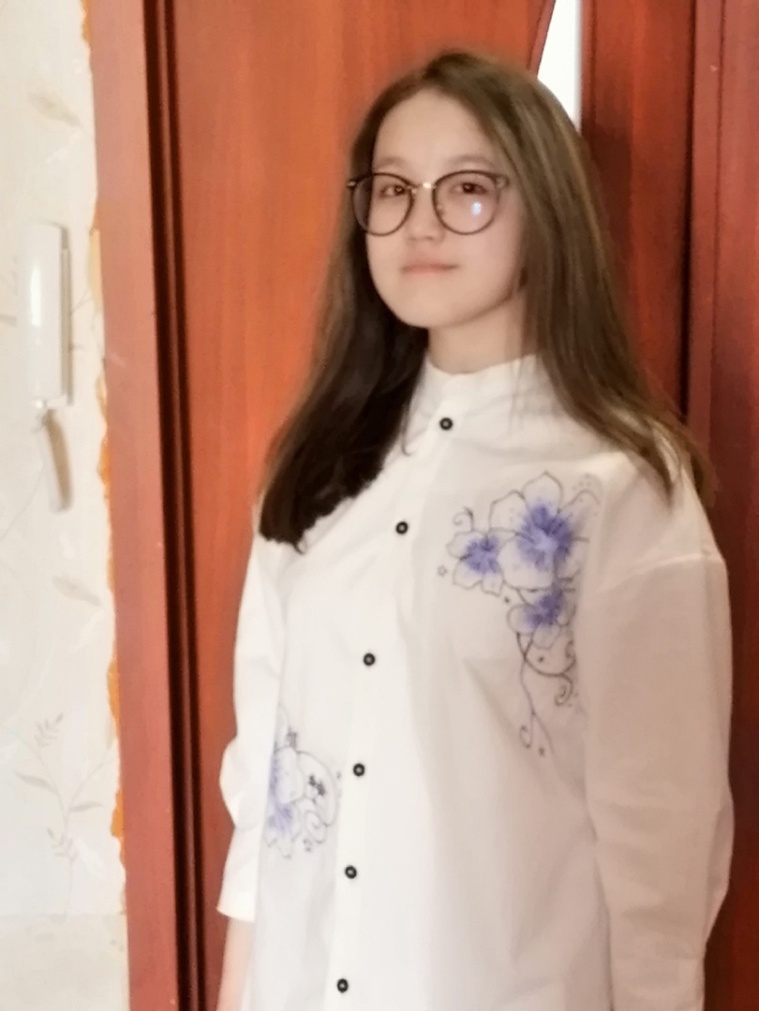 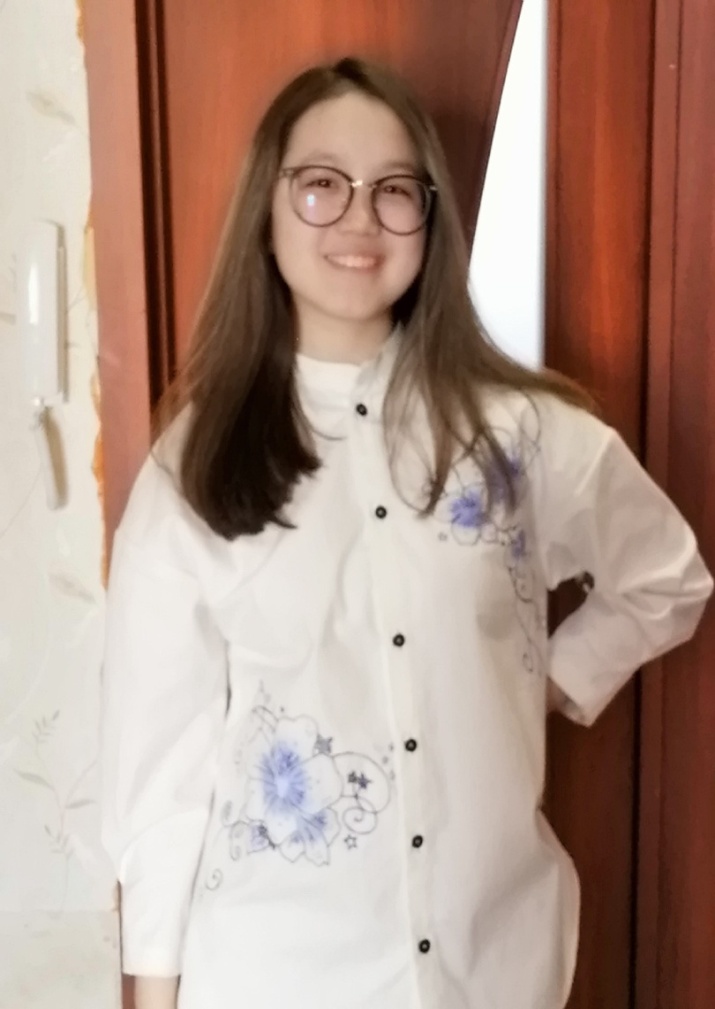 На фотографии вы можете увидеть блузу с длинным рукавом белого цвета. Предмет гардероба новый, выполнен собственноручно. Блуза была сшита из гипполергенной ткани, сырьем которой является хлопчатник. На передней и задней половинках изделия присутствуют авторские узоры, выполненные цветными нитками мулине.Изделие соответствует современной моде, является предметом как делового, так и повседневного гардероба. К блузе прилагается инструкции по эксплуатации, учитывающие особенности ткани и узора.Цена изделия всего 500 рублей.БИБЛИОГРАФИЧЕСКИЙ СПИСОКЖурнал «Burda» (11/2018), 19.11.18Интернет-магазин «Логос» (https://www.logos-group.ru), 10.12.18Интернет сайт «Бурда» (https://burdastyle.ru/), 19.11.18Интернет сайт «Гид по тканям» (https://gidpotkanyam.ru), 14.01.19Интернет сайт «Энциклопедия моды» (https://wiki.wildberries.ru), 03.12.18Модный интернет-журнал «Wlooks» (http://wlooks.ru), 10.12.18Образовательный сайт «Инфоурок» (https://infourok.ru/), 24.12.18Образовательный сайт «Мультиурок» (https://multiurok.ru), 24.12.18Учебник по русскому языку 8 класс Т.А.Ладыженской, Л.А.Тростнецовой, А.Д.Дейкиной, 17.12.18Учебник по технологии 5 класс В.Д.Симоненко, 17.12.18Учебник по технологии 6 класс В.Д.Симоненко, 17.12.18Учебник по технологии 7 класс В.Д.Симоненко, 17.12.18ПРИЛОЖЕНИЕ АИНСТРУКЦИЯДЛЯ УЧАЩИХСЯ ШКОЛЫ                ПРИ РАБОТЕ С УТЮГОМ В ШКОЛЬНОЙ МАСТЕРСКОЙ
                                         1. ОБЩИЕ ПОЛОЖЕНИЯ 
1.1. Инструкция предназначена для учащихся на уроках трудового обучения при работе с утюгом. 
1.2. Работа с утюгом предусматривает использование электрического тока напряжением 220 В. 1.3. К работе с электрическим утюгом допускаются учащиеся с 5-го класса, прошедшие медицинский осмотр, изучившие правила безопасной работы, прошедшие инструктаж по охране труда, имеющие знания выполняемого вида работ, одетые в рабочую форму. 
1.4. Опасные производственные факторы: - ожоги рук при касании нагретых металлических частей утюга или паром при обильном смачивании материала; - возникновение пожара при составлении включенного в сеть утюга без присмотра; 
- поражение электрическим током. 1.5. Рабочее место должно быть оборудовано защитными приспособлениями (резиновый коврик, несгораемая подставка под утюг). 1.6. При работе с электрическим утюгом используется специальная одежда: индивидуальный хлопчатобумажный халат или фартук с нарукавниками и головной убор (берет или косынка), а также диэлектрический коврик. 1.7. При получении учащимися травмы, оказать первую помощь пострадавшему, сообщить об этом администрации учреждения и родителям пострадавшего, при необходимости отправить его в ближайшее лечебное учреждение.  
         2. ТРЕБОВАНИЯ БЕЗОПАСНОСТИ ПЕРЕД НАЧАЛОМ РАБОТ 
2.1. Проверить исправность сетевого шнура и вилки. 2.2. Надеть спецодежду, волосы убрать под косынку. 2.4. Убедиться в наличии термостойко подставки для утюга и диэлектрического коврика на полу около места для глажения. 
              3. ТРЕБОВАНИЯ БЕЗОПАСНОСТИ ВО ВРЕМЯ РАБОТЫ 
3.1. Включать электрический утюг в сеть и выключать сухими руками. Не касаться мокрыми руками сетевого шнура, рукоятки переключателя. 3.2. Работать с утюгом, стоя на резиновом коврике. 3.3. Остерегаться одновременного прикасания руками к утюгу и трубам отопления и др. заземленной арматуре. 3.4. Следить за правильным выбором режима работы утюга. 3.5. При работе следить за тем, чтобы горячая подошва утюга не касалась электрического шнура. 
3.6. Во избежание пожара не оставлять включенный в сеть электрический утюг без присмотра. 
3.7. Во избежание ожогов рук не касаться горячих металлических частей утюга и не смачивать обильно материал водой. 3.8. Следить за нормальной работой утюга, отключать электрический утюг от сети только за вилку, а не дёргать шнур. 
            4. ТРЕБОВАНИЯ БЕЗОПАСНОСТИ ПО ОКОНЧАНИЮ РАБОТ 
4.1. Отключить электрический утюг от электросети, не выключать вилку из штепсельной розетки рывком за шнур. 4.2. Не класть шнур с вилкой на утюг, избегать прикосновений к горячим 
частям утюга. 4.3. Привести в порядок рабочее место. 4.4. Снять спецодежду и вымыть руки. 
        5. ТРЕБОВАНИЯ БЕЗОПАСНОСТИ В АВАРИЙНОЙ СИТУАЦИИ 
5.1. при возникновении неисправности в работе электрического утюга, появлении искрения и т.д., немедленно прекратить работу, отключить утюг и сообщить учителю об аварийной ситуации. 5.2. Отключить рубильник, обесточить электросеть. 5.3. При получении травмы оказать первую помощь пострадавшим, сообщить об этом администрации учреждения, при необходимости отправить пострадавшего в ближайшее лечебное учреждение. ИНСТРУКЦИЯДЛЯ УЧАЩИХСЯ ШКОЛЫ              ПРИ РАБОТЕ С ТКАНЬЮ НА УРОКАХ ТЕХНОЛОГИИ
                                            1. ОБЩИЕ ПОЛОЖЕНИЯ 
1.1. Инструкция предназначена для учащихся на уроках трудового обучения при работе с тканью. 
1.2. К выполнения работ с тканью допускаются учащиеся с 5-го класса, прошедшие медицинский осмотр, изучившие правила безопасной работы и инструктаж по охране труда, имеющие знания выполняемого вида работ, одетые в рабочую форму. 
1.1. Опасные производственные факторы: - уколы пальцев рук иголками и булавками при работе без напёрстка; 
- травмирование рук при неаккуратном обращении с ножницами и при работе на швейной машине; 
- поражение электрическим током при работе на электрической швейной машине. 
1.2. При выполнении работ с тканью используется специальная одежда для учащихся: индивидуальный хлопчатобумажный халат или фартук с нарукавниками и головной убор (колпак или косынка). При работе на электрической швейной машине используется диэлектрический коврик. 1.3. При получении учащимися травмы, оказать первую помощь пострадавшему, сообщить об этом администрации учреждения и родителям пострадавшего, при необходимости отправить его в ближайшее лечебное учреждение. 
1.4. После выполнения работ с тканью тщательно вымыть руки. 
            2. ТРЕБОВАНИЯ БЕЗОПАСНОСТИ ПЕРЕД НАЧАЛОМ РАБОТ 
2.1. Надеть спецодежду, волосы заправить под косынку или колпак. 
2.2. Проверить отсутствие ржавых иголок и булавок. 2.3. Убедиться в наличии и исправности защитного заземления (зануления) корпуса электрической швейной машины, наличие диэлектрического коврика на полу около машины. 
2.4. Включить вытяжную вентиляцию и убедиться в её нормальном функционировании.
               3. ТРЕБОВАНИЯ БЕЗОПАСНОСТИ ВО ВРЕМЯ РАБОТЫ
3.1. Хранить иголки и булавки в определённом месте (подушечке, специальной коробке и пр.), не оставлять их на рабочем месте. 3.2. Не пользоваться при работе ржавыми иголками и булавками, ни в коем случае не брать иголки и булавки в рот. 3.3. Шить иголками только с напёрстком. 3.4. Выкройки к ткани прикреплять острыми концами булавок в направлении от себя.
3.5. Ножницы хранить в определённом месте, класть их сомкнутыми острыми концами от себя, передавать друг другу ручками вперёд. 3.6. Не наклоняться близко к движущимся частям швейной машины. 
3.7. Не держать пальцы рук около лапки швейной машины во избежание прокола их иглой. 
3.8. Перед стачиванием изделия на швейной машине убедиться в отсутствии булавок или иголок на линии шва. 3.9. Не откусывать нитки зубами, а отрезать их ножницами. 
        4. ТРЕБОВАНИЯ БЕЗОПАСНОСТИ ПО ОКОНЧАНИЮ РАБОТ 
4.1. Отключить швейную машину от сети. 4.2. Проверить наличие рабочего инструмента и привести в порядок рабочее место. 
4.3. Выключить вытяжную вентиляцию. 4.4. Снять спецодежду и принять душ или тщательно вымыть лицо и руки с мылом. 
         5. ТРЕБОВАНИЯ БЕЗОПАСНОСТИ В АВАРИЙНОЙ СИТУАЦИИ 
5.1. При неисправности в работе швейной машины, работу прекратить, отпустить педаль пуска швейной машины и сообщить об этом учителю. Работу продолжать после устранения неисправности. 5.3. При получении травмы оказать первую помощь пострадавшему, сообщить об этом администрации учреждения, при необходимости отправить пострадавшего в ближайшее лечебное учреждение. ИНСТРУКЦИЯДЛЯ УЧАЩИХСЯ ШКОЛЫПРИ РАБОТЕ С НОЖНИЦАМИ НА УРОКАХ ТЕХНОЛОГИИ1. ОБЩИЕ ПОЛОЖЕНИЯ1.1. Инструкция предназначена для учащихся на уроках трудового обучения при работе с ножницами.  
1.2. Рабочее место должно быть оборудовано специальными коробками или подставками. 
1.3. К самостоятельной работе допускаются учащиеся, прошедшие медосмотр, изучившие правила безопасной работы, имеющие знания выполняемого вида работ, одетые в рабочую форму.1.4. Рабочая форма для учащихся: индивидуальный халат или фартук с нарукавниками и головной убор (берет или косынка). 
             2. ТРЕБОВАНИЯ БЕЗОПАСНОСТИ ПЕРЕД НАЧАЛОМ РАБОТ2.1. Подготовить рабочее место. 2.2. Ножницы должны быть хорошо отрегулированы и заточены. 2.3. Хранить ножницы в определенном месте (коробке или подставе). 
              3. ТРЕБОВАНИЯ БЕЗОПАСНОСТИ ВО ВРЕМЯ РАБОТЫ 3.1. При пользовании ножницами будьте максимально внимательны и дисциплинированы.  
3.2. Передавая ножницы, держать их за сомкнутые лезвия. 3.3. Ножницы класть справа сомкнутыми лезвиями направленными от себя. 3.4. При резании узкое лезвие ножниц должно быть внизу. 
        4. ТРЕБОВАНИЯ БЕЗОПАСНОСТИ ПО ОКОНЧАНИЮ РАБОТ 4.1. Соблюдая осторожность, сложите ножницы в рабочие коробки или специальную подставку. 
4.2. Приведите в порядок рабочее место. 
     5. ТРЕБОВАНИЯ БЕЗОПАСНОСТИ В АВАРИЙНОЙ СИТУАЦИИ 5.1. Немедленно прекратить работу и сообщить учителю об аварийной ситуации. 5.2. Оказать первую помощь пострадавшим.ИНСТРУКЦИЯДЛЯ УЧАЩИХСЯ ШКОЛЫПРИ РАБОТЕ С ИГЛОЙ НА УРОКАХ ТЕХНОЛОГИИ
1. ОБЩИЕ ПОЛОЖЕНИЯ 1.1. Инструкция предназначена для учащихся на уроках трудового обучения при работе с иглами и булавками. 1.2. Рабочее место должно быть оборудовано специальными коробками и подушечками для хранения иголок и булавок. 1.3. К самостоятельной работе допускаются учащиеся, прошедшие медосмотр, изучившие правила безопасной работы, имеющие знания выполняемого вида работ, одетые в рабочую форму. 1.4. Рабочая форма для учащихся: индивидуальный халат или фартук с нарукавниками и головной убор (берет или косынка). 
          2. ТРЕБОВАНИЯ БЕЗОПАСНОСТИ ПЕРЕД НАЧАЛОМ РАБОТ 2.1. Расположить коробку или подушечку для иголок и булавок в месте установленном 
учителем. 
2.2. Убедиться в отсутствии ржавых и гнутых иголок и булавок. 2.3. В случае обнаружения непригодных для работы иголок и булавок сдать их учителю. 
           3. ТРЕБОВАНИЯ БЕЗОПАСНОСТИ ВО ВРЕМЯ РАБОТЫ 3.1. Шить с наперстком. 3.2. Прикреплять выкройки к ткани острыми концами булавок от себя. 3.4. Не оставлять иголки и булавки на рабочей поверхности стола 
       4. ТРЕБОВАНИЯ БЕЗОПАСНОСТИ ПО ОКОНЧАНИЮ РАБОТ 4.1. Убрать все иголки и булавки в специальные коробки и подушечки. 4.2. Сдать коробки с иголками и булавками учителю или сложить в отведенные для этого места. ИНСТРУКЦИЯПО ТЕХНИКЕ БЕЗОПАСНОСТИПРИ РАБОТЕ НА ШВЕЙНОЙ МАШИНЕ С РУЧНЫМ ПРИВОДОМ                                          1. ОБЩИЕ ПОЛОЖЕНИЯ1.1. Инструкция предназначена для учащихся на уроках трудового обучения при работе на швейной машине с ручным приводом.
1.2. Рабочее место должно быть оборудовано защитными приспособлениями, хорошо освещено.
1.3. К самостоятельной работе допускаются учащиеся, прошедшие медосмотр, изучившие правила безопасной работы, имеющие знания выполняемого вида работ, одетые в рабочую форму.
1.4. Рабочая форма для учащихся: индивидуальный халат или фартук с нарукавниками и головной убор (берет или косынка).         2. ТРЕБОВАНИЯ БЕЗОПАСНОСТИ ПЕРЕД НАЧАЛОМ РАБОТ2.1. Убрать с платформы машины посторонние предметы, проверить прочно ли закреплена игла и лапка.              3. ТРЕБОВАНИЯ БЕЗОПАСНОСТИ ВО ВРЕМЯ РАБОТЫ3.1. Соблюдать правильную осанку, следить за правильным положением рук.
3.2. При работе на машине не отвлекаться на посторонние дела, разговоры, быть предельно внимательным.
3.3. Не бросать на пол отработанные и поломанные иглы.
3.4. Остерегаться движущихся частей машины, особенно его рабочей части с иглой.             4. ТРЕБОВАНИЯ БЕЗОПАСНОСТИ ПО ОКОНЧАНИЮ РАБОТ4.1. Убрать рабочие инструменты в специально отведенные места.
4.2. Привести в порядок рабочее место.ПРИЛОЖЕНИЕ БИсполнение петель на рубашке. (рис №1)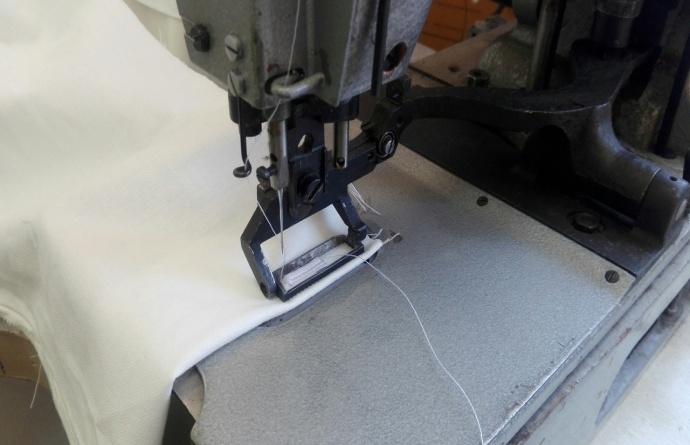 Карандашный эскиз будущего рисунка (рис.№3)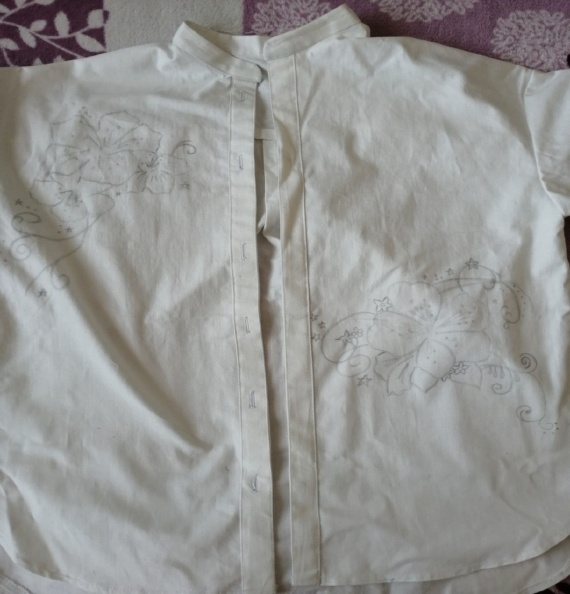 Исполнение стойки воротника (рис №2)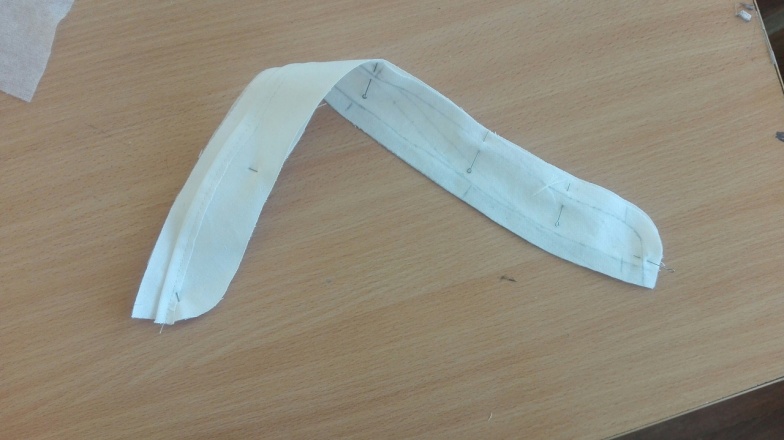 Закрепление контуров резервом (рис.№4)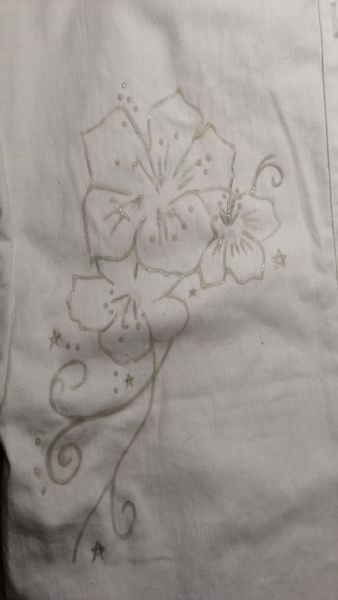 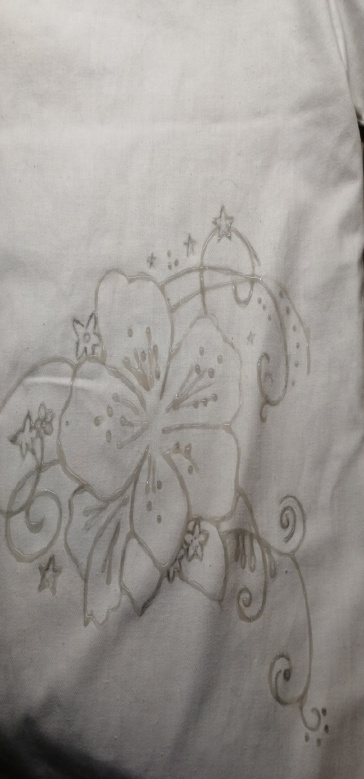 Первое нанесение цвета (рис.№5)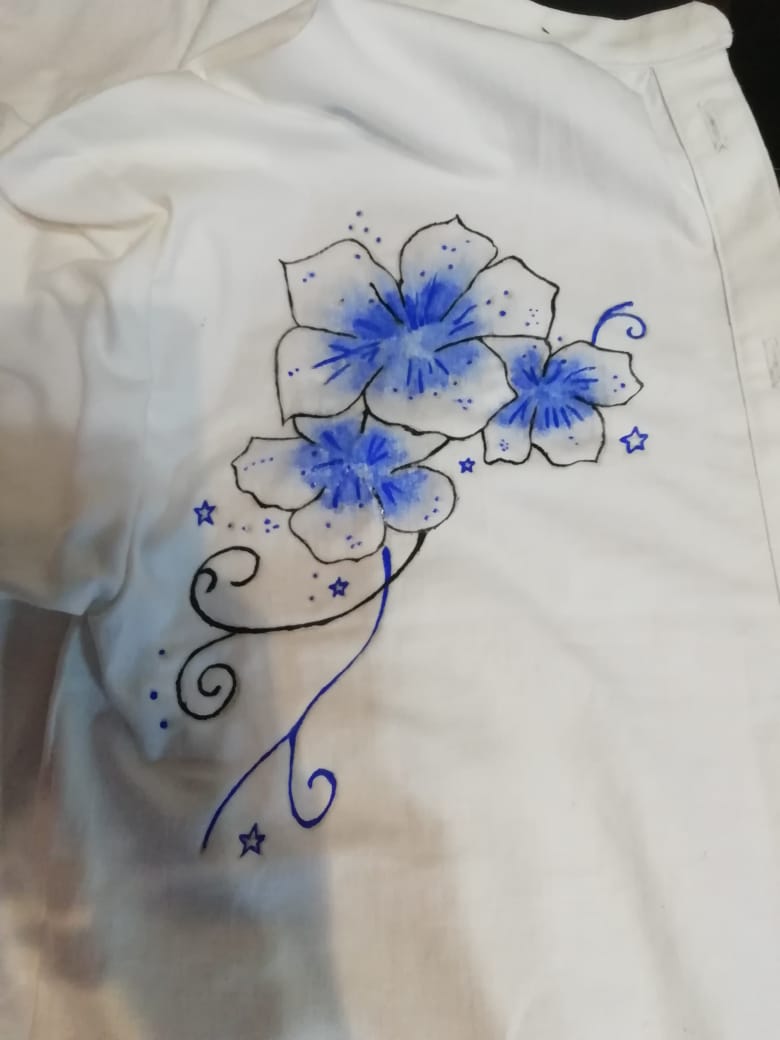 Вторичное нанесение цвета (рис№6)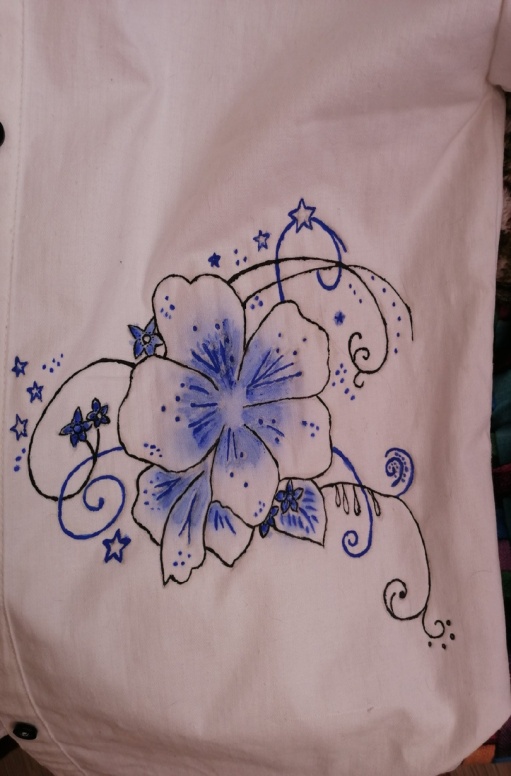  ПРИЛОЖЕНИЕ СТаблица№11. Выбор оборудования и средств, инструменты и принадлежности№ВОЗМОЖНЫЕ РИСКИПУТИ РЕШЕНИЯ1.Выгорание ткани	Избегать попадания прямых солнечных лучей2.Прижигание ткани утюгомСоблюдение Техники Безопасности3.Получение ожогов или порезовСоблюдение Техники Безопасности4.Травма глазаСоблюдение Техники Безопасности5.Возгорание шнураПроверять целостность труда и соблюдать технику безопасности6.Поломка игл и булавокПроверять целостность игл и булавок перед работой, аккуратно использовать оборудование.7.Несоответствие срезов деталей кроя друг другу при стачиванииРаскраивать ткань строго по лекалам, делать рассечки8.Осыпание тканиОбработка срезов и швов изделия9.Попадание мелких обрезков ткани или нитей во внутренний механизм швейной машинки.Содержать в чистоте рабочее место10.Частые разрывы нити при шитье. Строчка неравномерная, стянутая, ткань морщинится. Отрегулировать натяжение нитей  и длину стежка.№СОДЕРЖАНИЕСРОКИ ВЫПОЛНЕНИЯ проектного изделияУЧАСТНИКИ ПРОЕКТАРезультат1Выбрать желаемое изделие19.11.18Автор , МамаВыбрала2Выбор ткани26.11.18Автор, МамаВыбрала3Покупка ткани26.11.18Автор, МамаКупила4Постройка модели 1 к 403.12.18Автор, учительПостроила5Построила модель в полный рот03.12.18Автор, учительПостроила6Перенесение чертежей на ткань10.12.18Автор, учительПеренесла7Сметать вытачки17.12.18Автор, учительСметала8Сметать плечевые и боковые швы 17.12.18Автор, учительСметала9Вметать рукав в пройму17.12.18Автор, учительВметала10Примерить изделие17.12.18Автор, учительПримерила11Стачать плечевые и боковые швы14.01.19Автор, учительСтачала12Обработать низ изделия21.01.19Автор, учительОбработала13Обработка горловины28.01.19Автор, учительОбработала14*пуговки*04.01.19Автор, учитель15Роспись изделия11.01.19Автор, учительРасписала№СОДЕРЖАНИЕСРОКИ ВЫПОЛНЕНИЯ ПРОЕКТАУЧАСТНИКИ ПРОЕКТАРезультатОтметка о выполнении1Обоснование темы проекта и аннотация26.11.18Автор, учительВыполнилаОтлично2Таблица №1,2,3 и Историческая справка03.12.18Автор, учительВыполнила Отлично3Теоретическое обоснование, таблица№4,510.12.18Автор, учительВыполнилаОтлично4Таблица№6, Графика17.12.18Автор, учительВыполнилаОтлично5Технологическая документация, таблица№8,9, Экономическое обоснование24.12.18Автор, учительВыполнилаОтлично6Экологическое обоснование, заключение, реклама14.01.19Автор, учительВыполнилаОтлично7 Библиографический список21.01.19Автор, учительВыполнилаОтлично8Презентация28.01.19Автор, УчительВыполнилаОтлично№НАИМЕНОВАНИЕНАЗНАЧЕНИЕ СФЕРА ПРИМИНЕНИЯ1ТканьИзготовление изделия2НиткиСоединение деталей3Ручные иглыРучное шитье, вышивка, штопанье4НожницыРазрезание 5НаперстокЗащита от уколов пальца6МанекенПроверка правильности изделия7КолышекВыпрямление углов пояса, бретелей, воротника и т.п.8БулавкиСкалывание, сметывание деталей9Сантиметровая лентаСнятие мерок с фигуры человека10ЛекалаНанесение контрольных знаков на ткани, вытачек и т.д.11КалькаЧерчение, свето- и ручное копирование12Швейная машинаСоединение и отделка материалов методом шитья13УтюгРазглаживание складок и заминок на одежде14ОверлокОбмётывание срезов текстильных материалов15МылоОбводка деталей16МагнитГруппировка мелких металлических деталей17ЛинейкаИзмерительный инструмент№ЭТАПЫ ОПЕРАЦИИ1ЭскизированиеРисунок будущей модели2Конструирование Чертеж модели в М1/43Построение на себяЧертеж модели полных размеров4Раскрой на ткани с прибавками на швыРаскрой на ткани5Приготовить изделие к первой примеркеСметывание6Уточнить детали кроя Примерка7Поузловая обработкаПошив изделия8Отутюжить все швыВлажно-тепловая обработка9Обметать все швыРабота на оверлоке 10Собрать все детали крояРабота на швейной машине 11Окончательное ВТО изделияРабота с утюгомУЧЕБНЫЙ ПРЕДМЕТТЕМАТИКА (СОДЕРЖАНИЕ) ИСПОЛЬЗУЕМОЙ ИНФОРМАЦИИПРАКТИЧЕСКИЙ ОПЫТХАРАКТЕР ИНТЕГРАЦИИС ТЕХНОЛОГИЕЙНА КАКИХ ЭТАПАХ ПРОЕКТНОЙ ДЕЯТЕЛЬНОСТИ РЕАЛИЗУЕТСЯРусский язык Составление творческого проектаРабота с составлением текстовПрименение практического опытаСоставление творческого проектаМатематикаСнятие мерок, построение чертежейРабота с числамиПрименение практического опытаКонструирование, снятие мерок, моделированиеЧерчениеПостроение моделей, чертежей и деталей.Работа с чертежамиПрименения практического опытаКонструирование, моделированиеИЗОСоставление эскизов будущего изделияРабота с эскизамиПрименение практического опытаМоделированиеИсторияСоставление исторической справкиРабота с историческими источникамиПрименение практического опытаРабота с исторической справкойЭкономикаСоставление экономического обоснованияРабота с экономическими расчетамиПрименение практического опытаРабота с экономическим обоснованиемВЫВОД: При изготовлении блузы я интегрировала свои знания из других школьных предметов, таких как: черчение, экономика, история, ИЗО, математика, русскийВЫВОД: При изготовлении блузы я интегрировала свои знания из других школьных предметов, таких как: черчение, экономика, история, ИЗО, математика, русскийВЫВОД: При изготовлении блузы я интегрировала свои знания из других школьных предметов, таких как: черчение, экономика, история, ИЗО, математика, русскийВЫВОД: При изготовлении блузы я интегрировала свои знания из других школьных предметов, таких как: черчение, экономика, история, ИЗО, математика, русский№СОДЕРЖИНИЕ ДЕЯТЕЛЬНОСТИГРАФИКА МАТЕРИАЛЫ И ИНСТРУМЕНТЫ1Выбор изделияjhk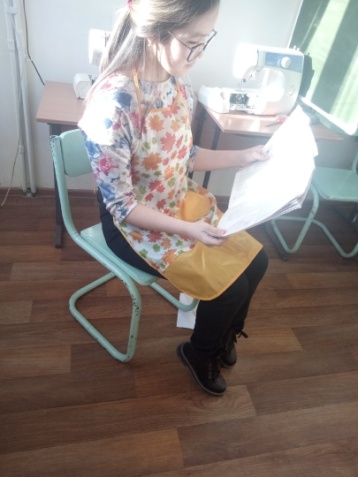 Журнал «Burda», учебники технологии, книги по шитью.2Эскизирование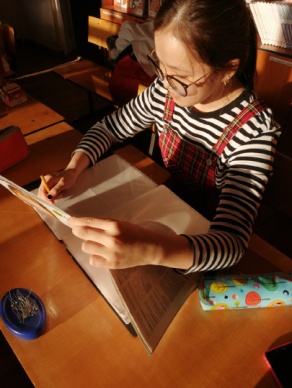 Карандаш, ластик, бумага, линейка, образец изделия3Моделирование 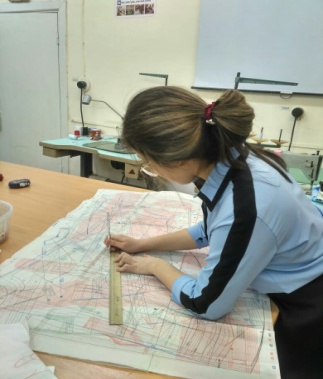 Линейка закройщика, размеры, карандаш, ластик, бумага4Раскрой на ткани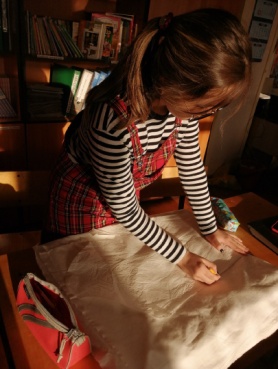 Выкройки, мыло, линейка, булавки, ткань, ножницы5Обработка посадки на фигуре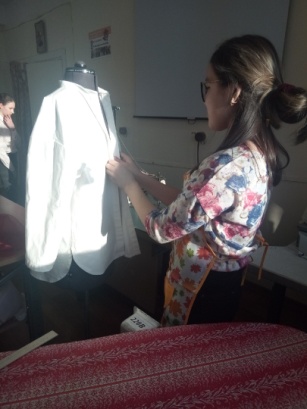 Игла, нити, манекен, детали кроя6Пошив изделияg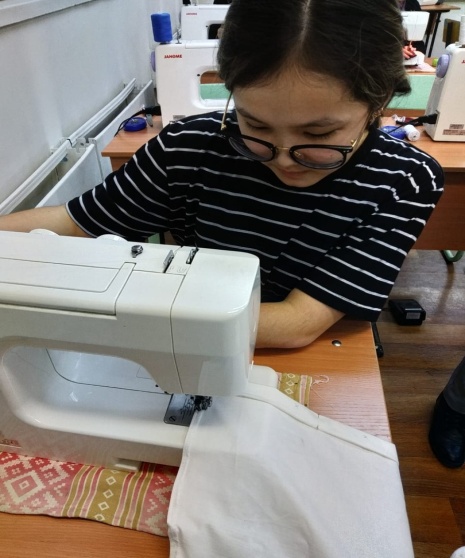 Швейная машина, машинная игла, нити, детали кроя 7Влажно-тепловая обработка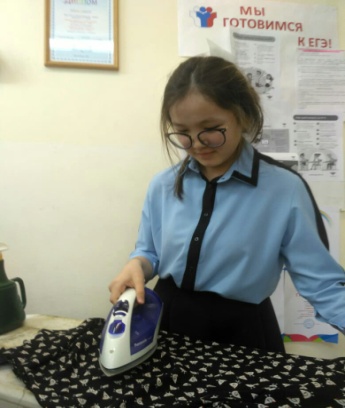 Утюг, пульверизатор8Работа на оверлоке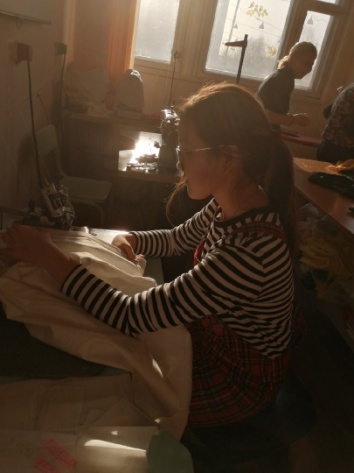 Оверлок, нити№УЧАСТНИКИ ПРОЕКТАВКЛАД В РАБОТУ1УчительНаправляет , систематизирует, поправляет, мотивирует, помогает, 2МамаПодбор ткани, покупка нужных материалов, направляет3АвторПридумывает, эскизирует, изучает, шьет, пишет, конструирует, моделирует, примеряет4ПапаФинансирует производство5.ОдноклассникиОказывают моральную поддержку, помогают ПОСЛЕДОВАТЕЛЬНОСТЬ ВЫПОЛНЕНИЯ ОПЕРАЦИИОБРАЗЕЦ ШВА, ММОБОРУДОВАНИЕ, ИНСТРУМЕНТЫ1Стачивание боковых швов изделияШвейная машина, машинные иглы, нити2Обметывание боковых швовНити,  оверлок3Обтачать швом вподгибку с закрытым срезомШвейная машина, машинные иглы, нити4Стачивание двух деталей кроя, разутюжитьШвейная машина, нити, машинные иглы, утюг5Стачивание основных и мелких деталей между собойШвейная машина, машинные иглы, нити6Обработка нижней части изделия швом вподгибку с закрытым срезомШвейная машина, машинные иглы, нити№Наименование материалов, инструментов и оборудования Ед.измерения  Кол-воЦена за ед. измеренияСтоимостьУсловия использования1Ткань хлопчатобумажнаяМетр2,5 м.110р.275р.Покупка2Машина швейная электрическаяШт.19500 р.Безвозмездная аренда в школе3Нитки швейныеШт.240 р.      80р.Покупка4Иглы ручныеШт.1     5р.      5р.Покупка  5БулавкиНабор 162р.     62р.Покупка 6МанекенШт.19 990р.Безвозмездная аренда в школе 7Раскройный столШт. 139 990р.Безвозмездная аренда в школе8Оверлок Шт.19 990р.Безвозмездная аренда в школе9Линейка
А) закройщикаБ) 50 см.Шт.А) 1Б) 1А) 25р.Б) 115р.140р.Покупка№Наименование инструментов и оборудованияЕд.измерения  Кол-воЦена за ед. измеренияСтоимость 1Ткань хлопчатобумажнаяМетр  2,5м.110 р.275 р.2Нитки швейныеШт.240 р.80 р.3Пуговицы черныеШт.65 р.30 р.ИТОГО355 р.Нитки х\бизделие из тонко скрученных волокон, предназначенное для скрепления деталей при помощи иглы в швейном производстве. Нити различаются по роду волокон, из которых они изготовлены. Булавкипортновский инструмент: игла с головкой на одном конце или металлическое изделие в виде скрученной проволоки с острым концом, запирающимся внутрь (безопасная, английская булавка).С3-0545Калька - бумага для выкройки(пергаментная бумага) - полупрозрачная тонкая бумага, в швейном деле используется для копирования выкроек и последующей их правки. ГОСТ-892-89Мел портновскийспециальный мел для портновских работ, используется для перенесения контуров выкроек на ткань.ТС-012Линейка50 см, ГОСТ 17435-72НожницыПредназначены для раскроя деталей одежды, отрезания концов ниток.Н-043РаспарывательСпециальный ручной инструмент для распаривания швов. СТ-0240СантиметрСантиметровая лента представляет собой гибкую ленту из прорезиненной или проклеенной ткани длиной 150 см и шириной 1,5—2,0 см. Ленту применяют для снятия мерок с фигуры человека и для измерения деталей изделия.С30-0876Иглы машинные № 100Иглы для швейных машин отличаются от игл для ручного шитья тем, что ушко для нити находится ближе к острию иглы, а противоположный конец закрепляется на игловодителе машиныГОСТ22249-82Швейная машина Brotherэлектромеханическое приспособление для получения швейной строчки. Ls2125Оверлоккраеобметочная швейная машина, служит для обработки края материала. Утюгпортняжное или бытовое электронагревательное приспособление для глаженья одежды и белья, состоящее из нагревающейся тяжелой металлической пластины (подошвы), корпуса, и снабженного сверху ручкой. …